 Public Section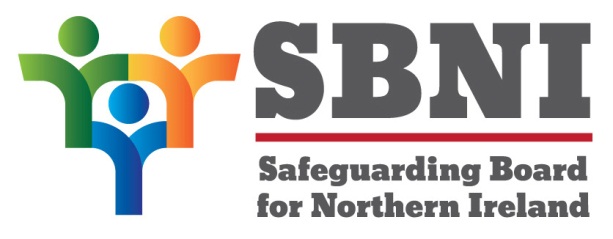 42nd Meeting of the Safeguarding Board for Northern IrelandWednesday 23rd September 2020Public meeting – 3.00pm-5.00pmPUBLIC AGENDAItem NumberItemPaperPurposeResponsibilityWelcome Preliminaries: Apologies, Declaration  of Interest, ComplaintsChair1 42/20PPrevious Minutes BM41-02.20PMChair2 42/20PMatters Arising BM42-09.20MA3 42/20PEITP Project Review ReportYears 1 & 2 BM42-09.20P1NotingMr Rogers4 42/20PSBNI Child Safeguarding Learning and Development Strategy Framework  2020 – 2023BM42-09.20P2ApprovalChair5 42/20PUpdate on Recruitment of Professional Officer (CMR)-NotingChair6 42/20PSBNI Domestic ViolenceResponse to call for EvidenceBM42-09.20P3NotingChair7 42/20PAnnual Report BM42-09.20P4NotingChair8AOBDate of next meeting:14th October 2020Time tbc